Micro-teaching activitiesThere are various classrooms techniques which activate and engage students. Look at the following activities. Do you know/use any of them or can you guess for which purpose they may be used?https://sites.google.com/site/clil4umaincourse/module-8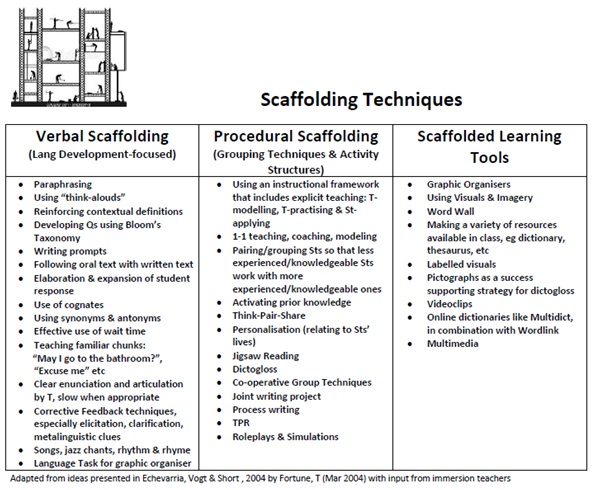 entry/exit ticketthink-pair-share Switch it up! board rotation one-sentence summarypanel discussionstudent pictures imaginary “show and tell”jigsaw readingmind-mapping (concept mapping) role-playing harvesting